B. Voc- Hospitality & Tourism (L-4)On the Job Training (OJT) – 1st SemesterJob Role- Front Office AssociateAfter the completion of first semester, B. Voc Hospitality & Tourism(H&T) , students undergoes one month local OJT at 4 Hotels in Shimla. The OJT took place from 1st December 2022 to 1st Janurary 2023. Total 22 students enrolled in OJT. Details are given below:-Hotel Radisson Jass- 9 Students OJT done under supervision of Miss. Reetika HR manager.Hotel Combermere- 4 students OJT done under supervision of Mr. Ishwar Chauhan HR manager.Hotel Oberio Clarkes-  8 students OJT done under supervision of Mr. Rahul HR manager.Hotel Snow land-  1 Students OJT done under supervision of Mr. Girish Janartha HR manager.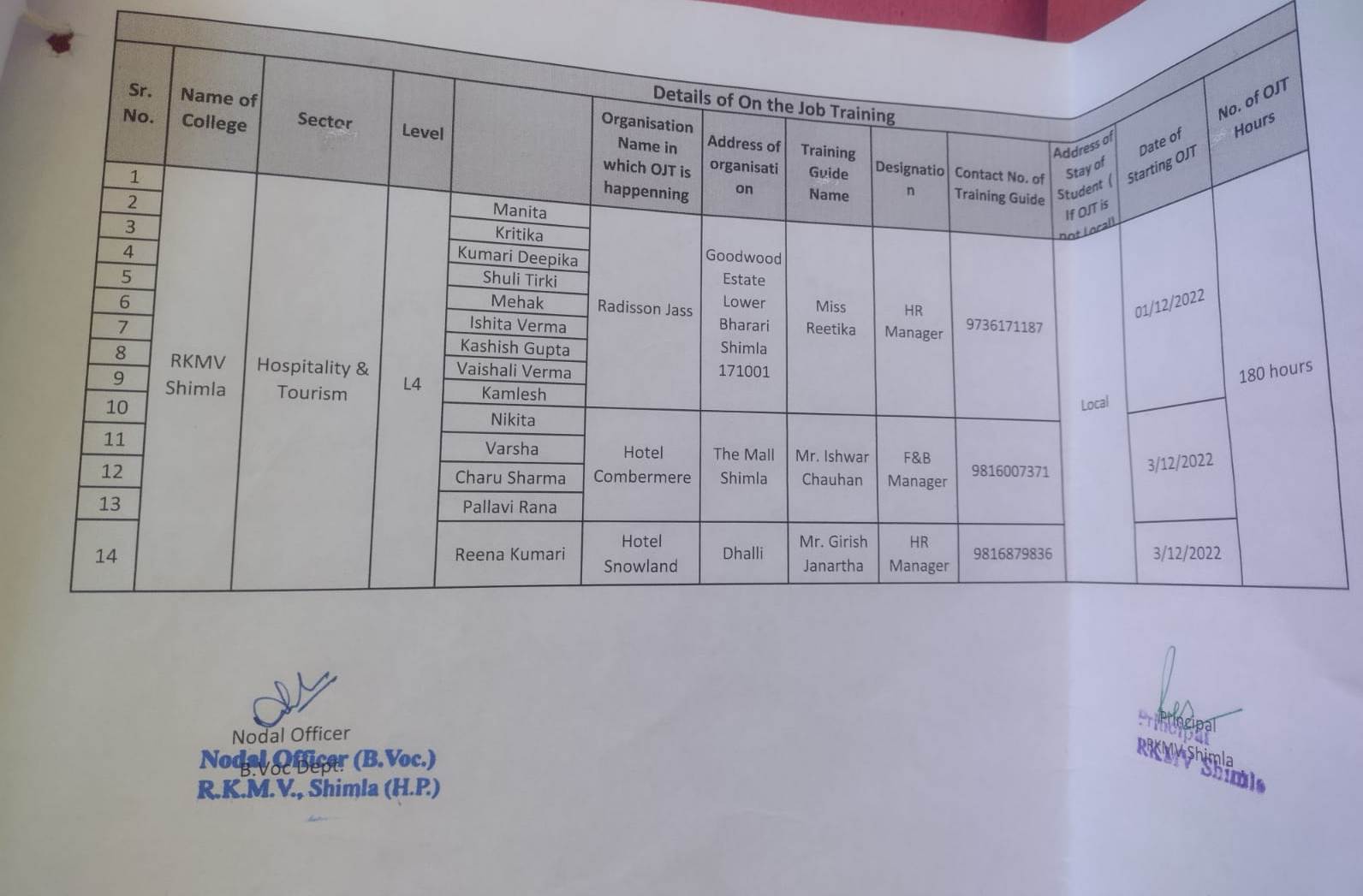 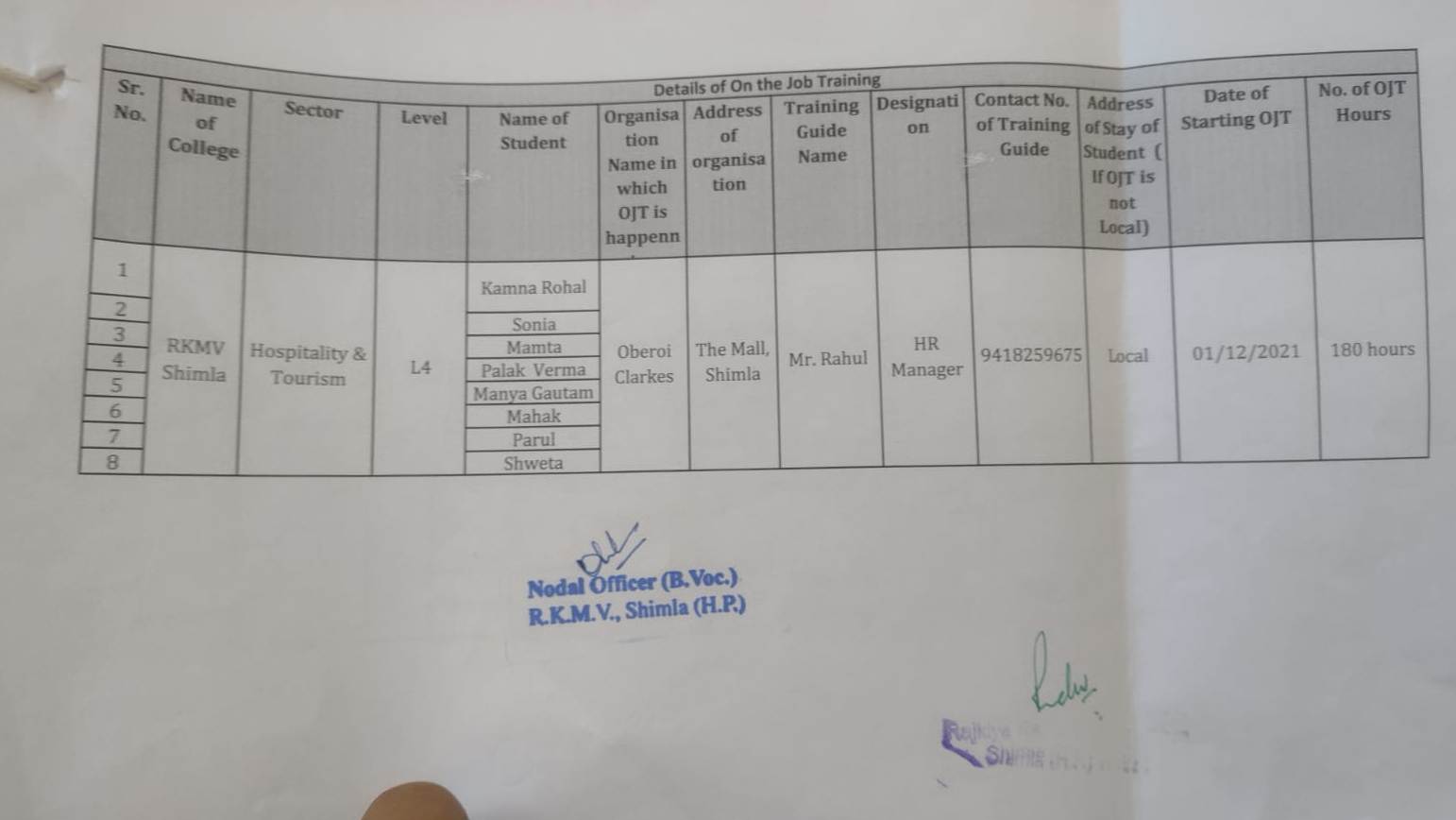 OJT Approval Level -4 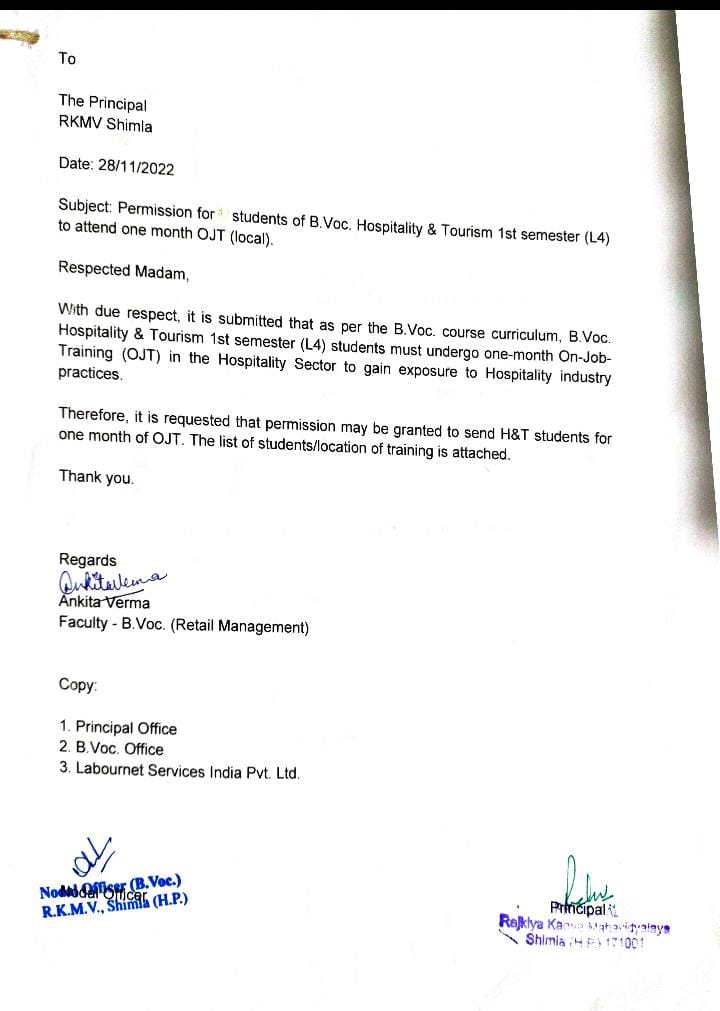 OBJECTIVE OF OJTThe Objective of this OJT was to enhance students Industrial exposure so that students can acquire first hand experience of a Hospitality Industry. It will increase the practical knowledge of the students which they will perform during their OJT periodBy the end of the OJT Students learnt these all things:-	Knowledge of different departments of the Hotel Indusrty.Greeting guest as per the time.Knowledge of different softwares used in hospitality Industry.Students also learned the grooming standards  which is followed in Hotels.Handling Guest Complaints Maintaining par Stock in every department.Reporting discrepancies and problems to their supervisorLearned Check in & Check out process by following all SOP’S Learned how to handle reservation queries.Learned how to take orders & how to resolve queries.PHOTOS OF STUDENTS DURING ON THE JOB TRAINING IN HOTELS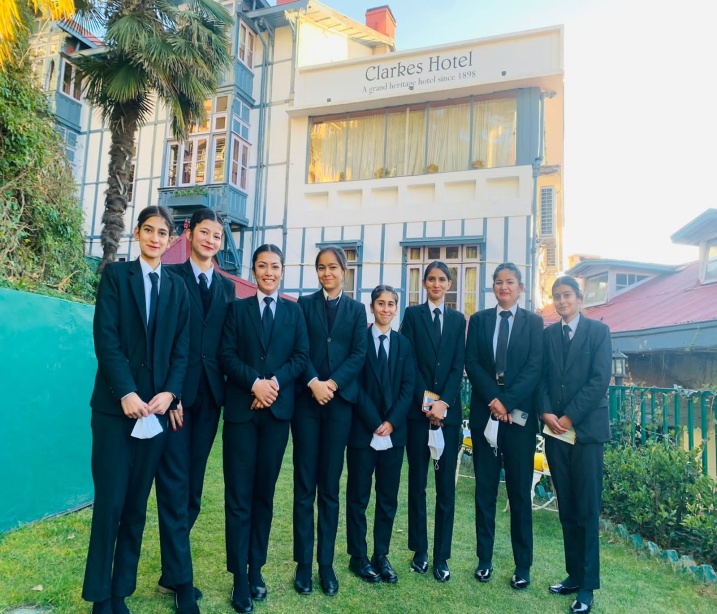 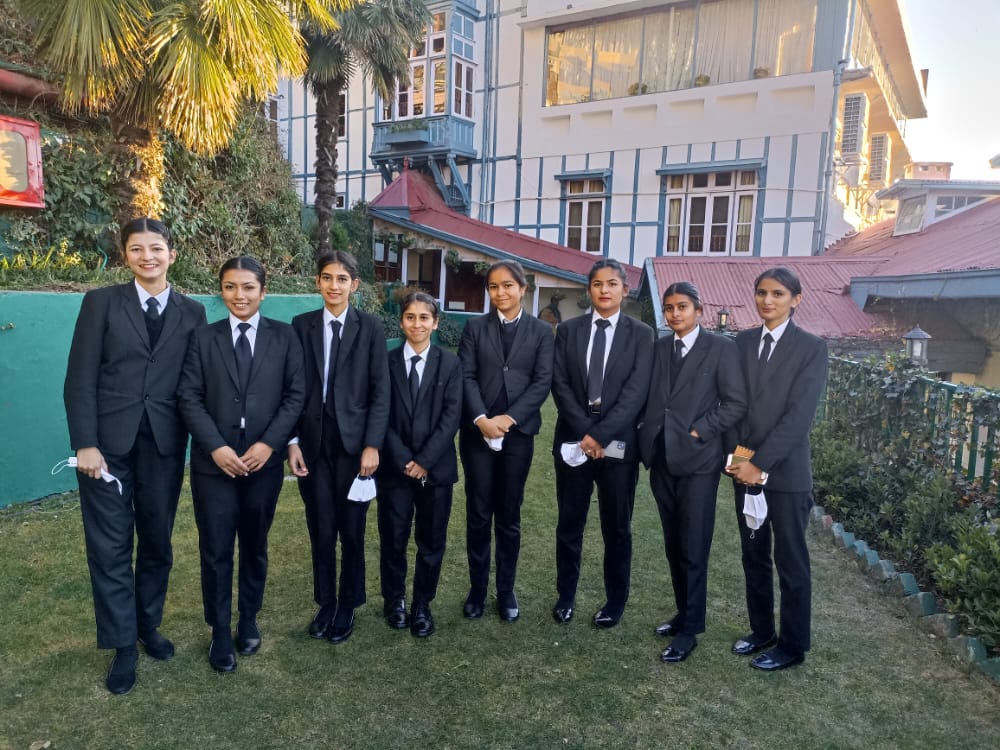 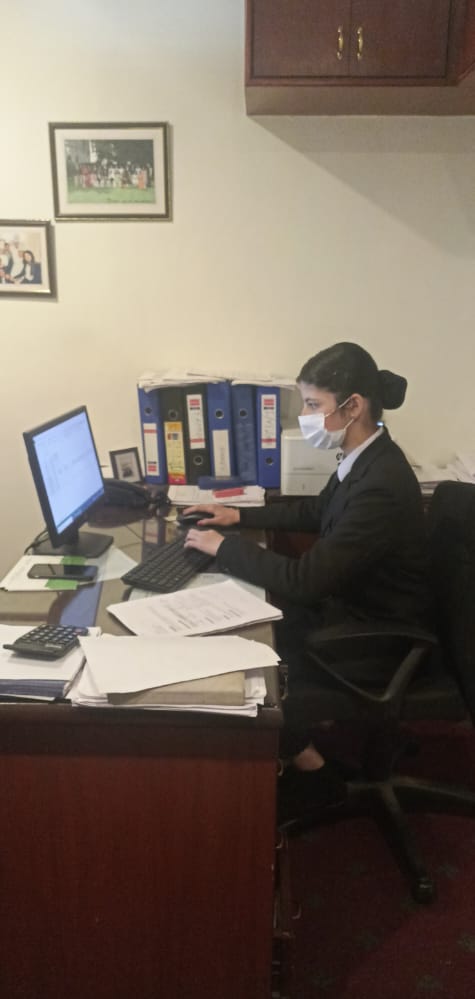 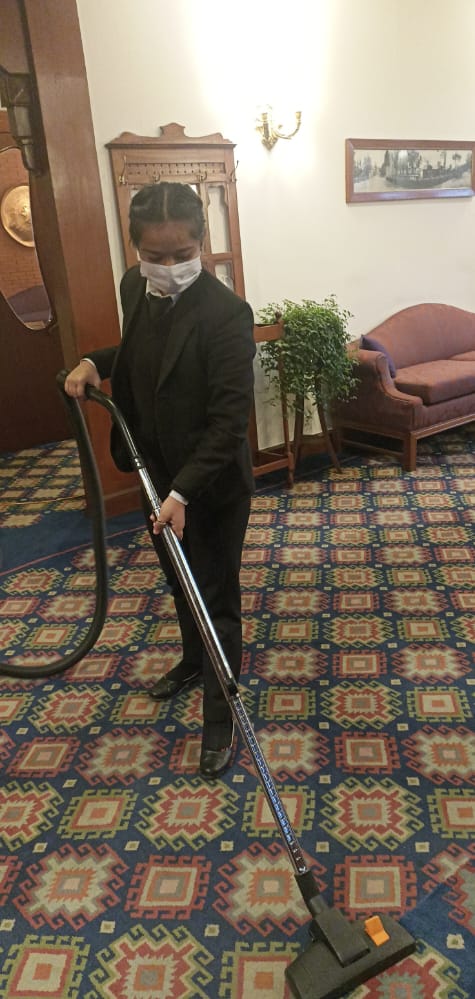 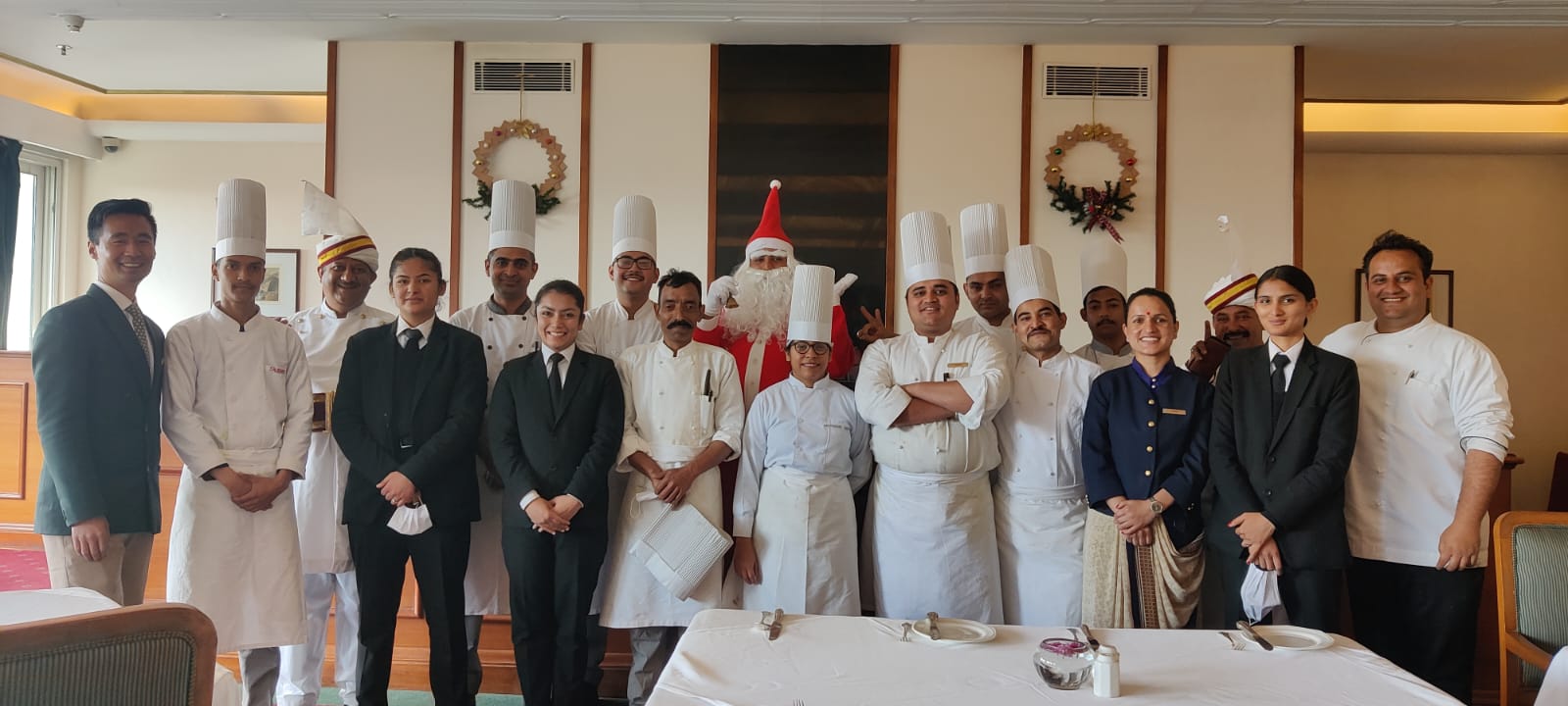 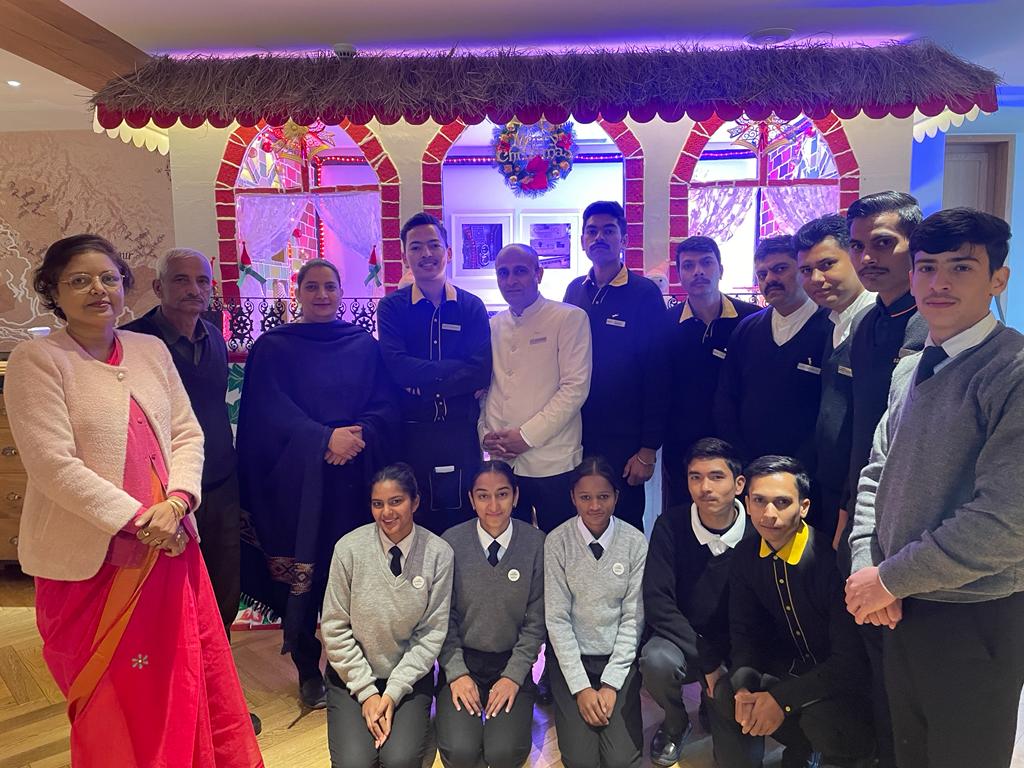 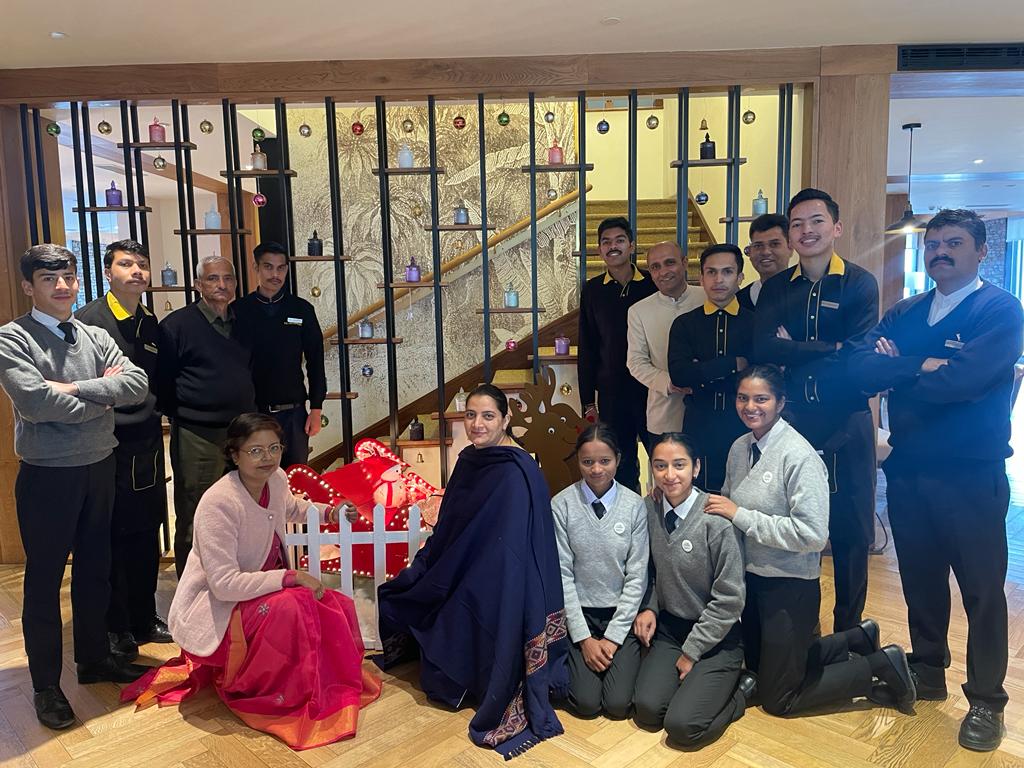 CERTIICATES OF STUDENTS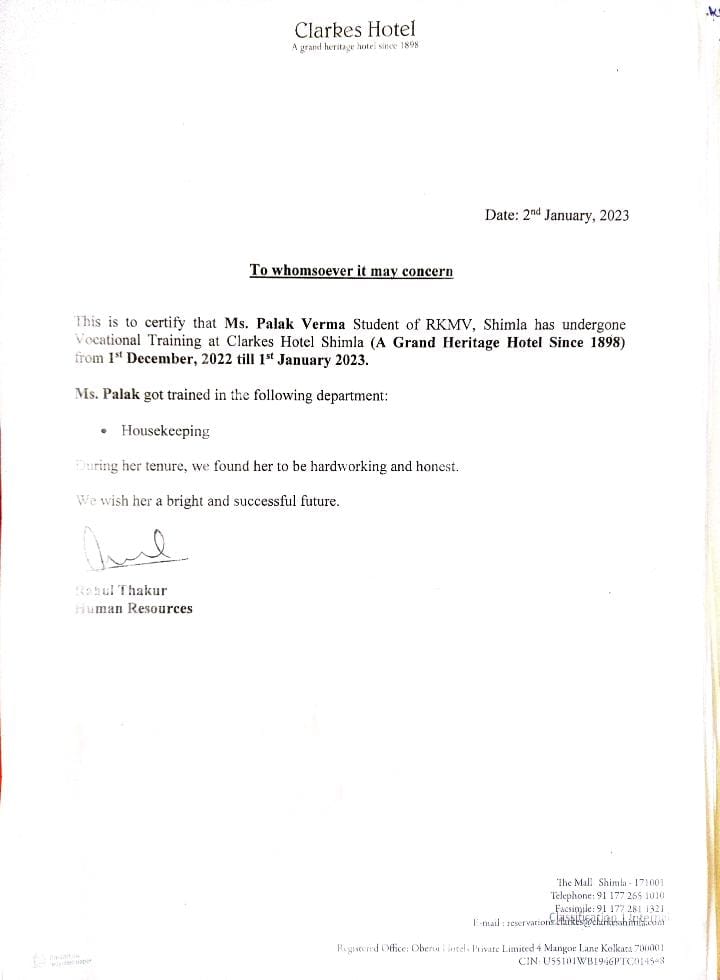 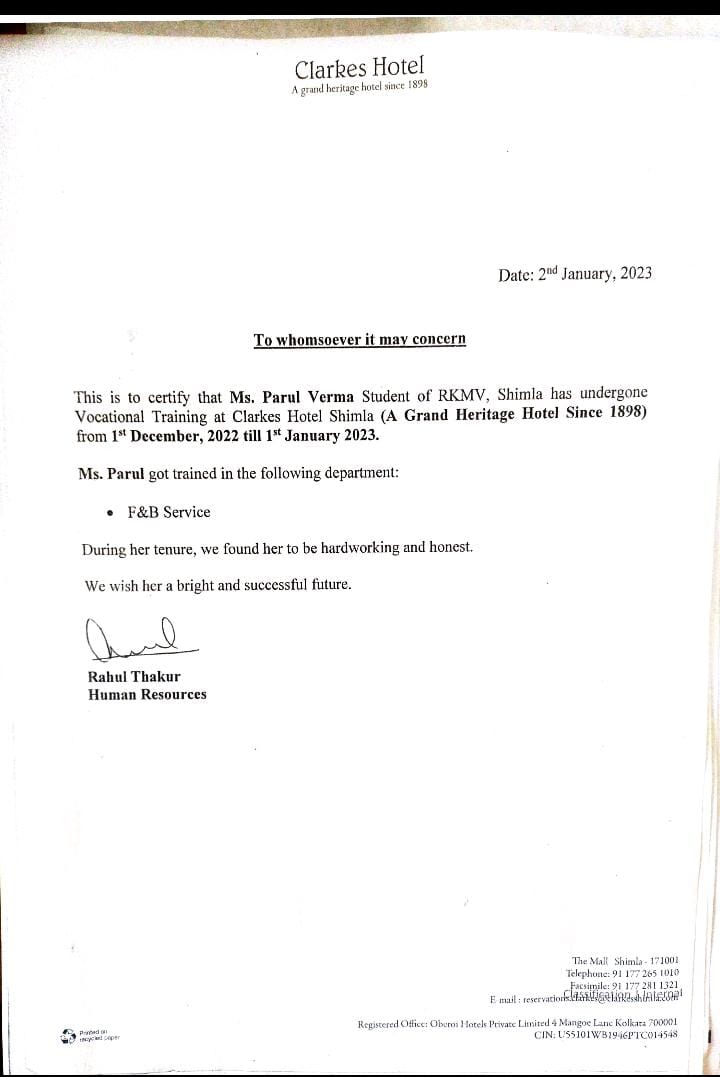 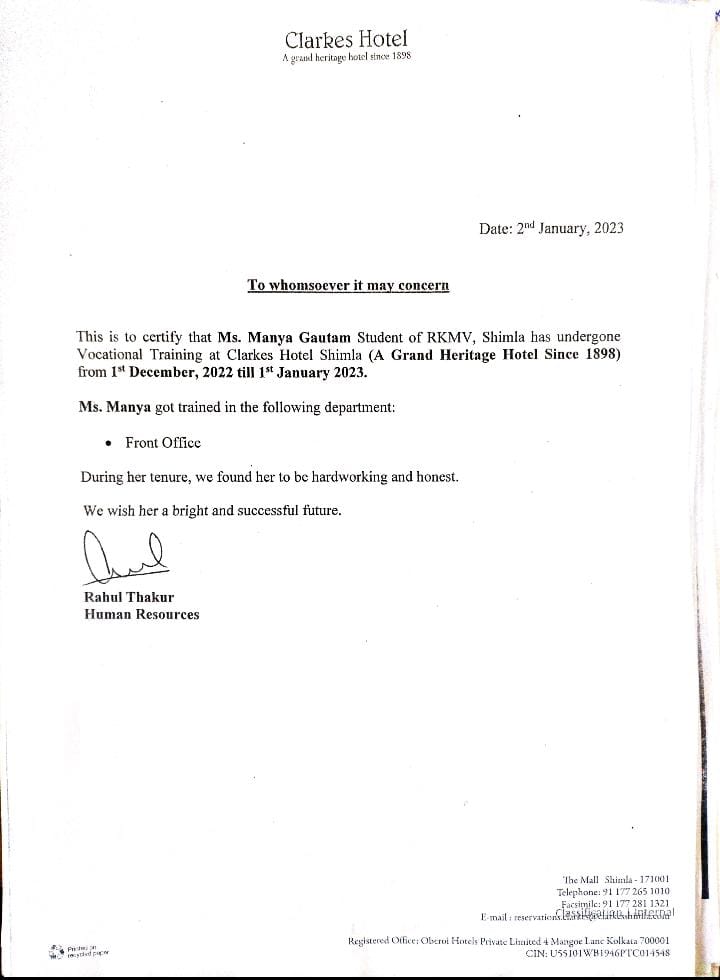 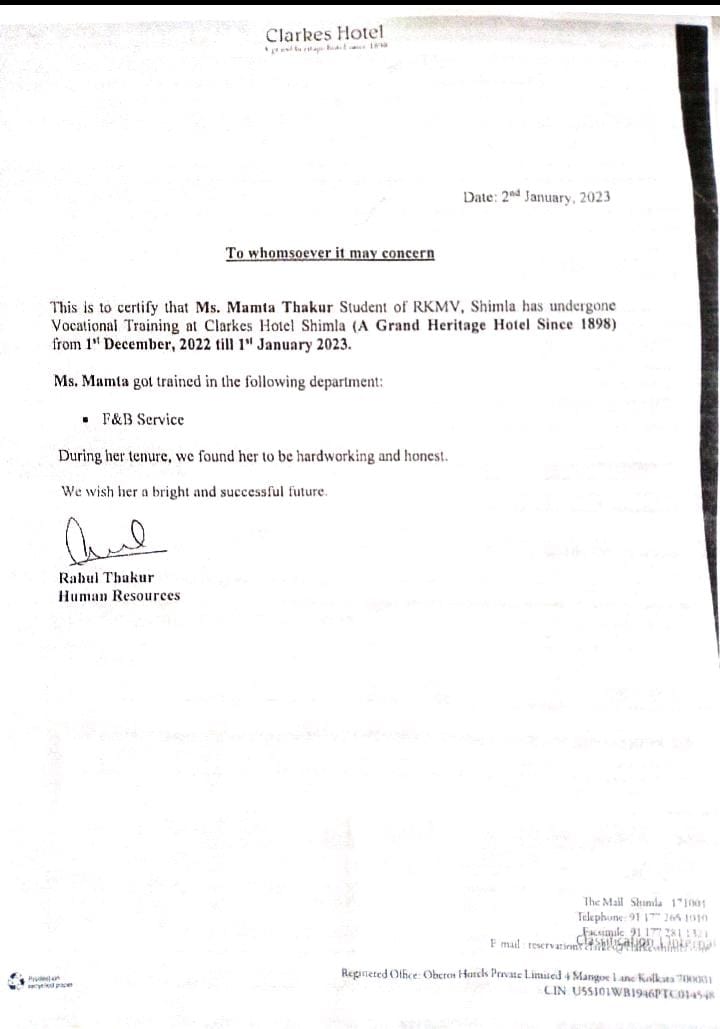 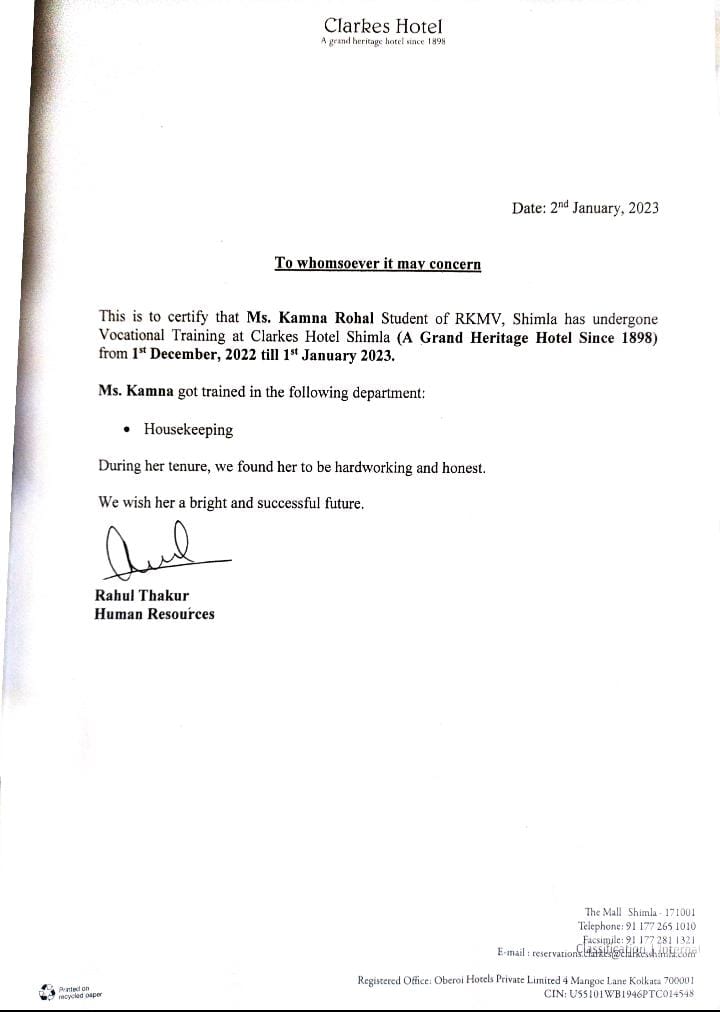 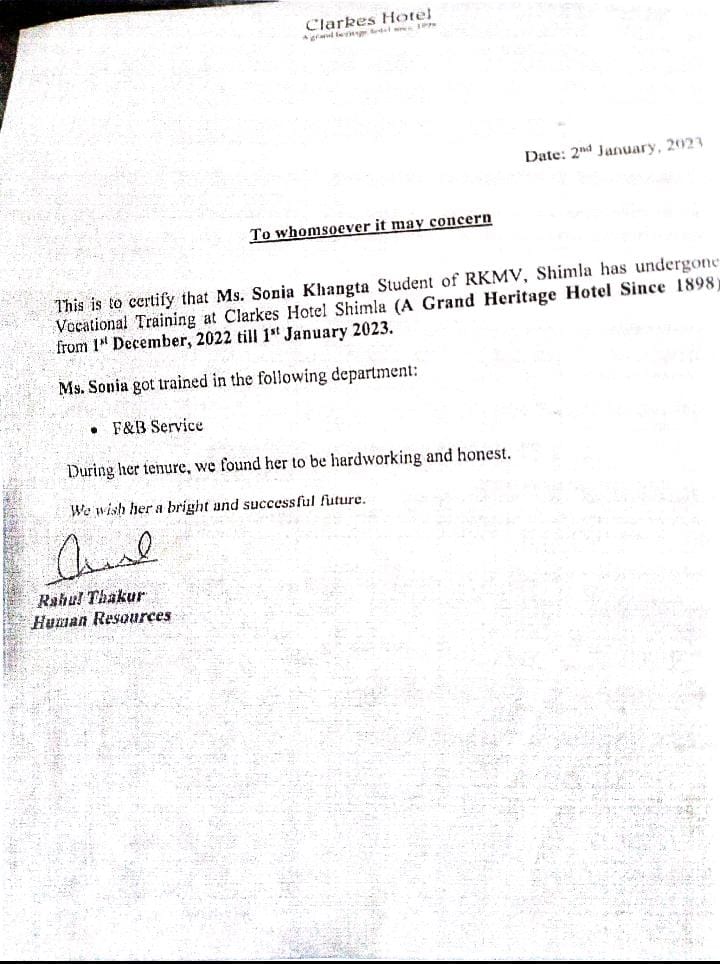 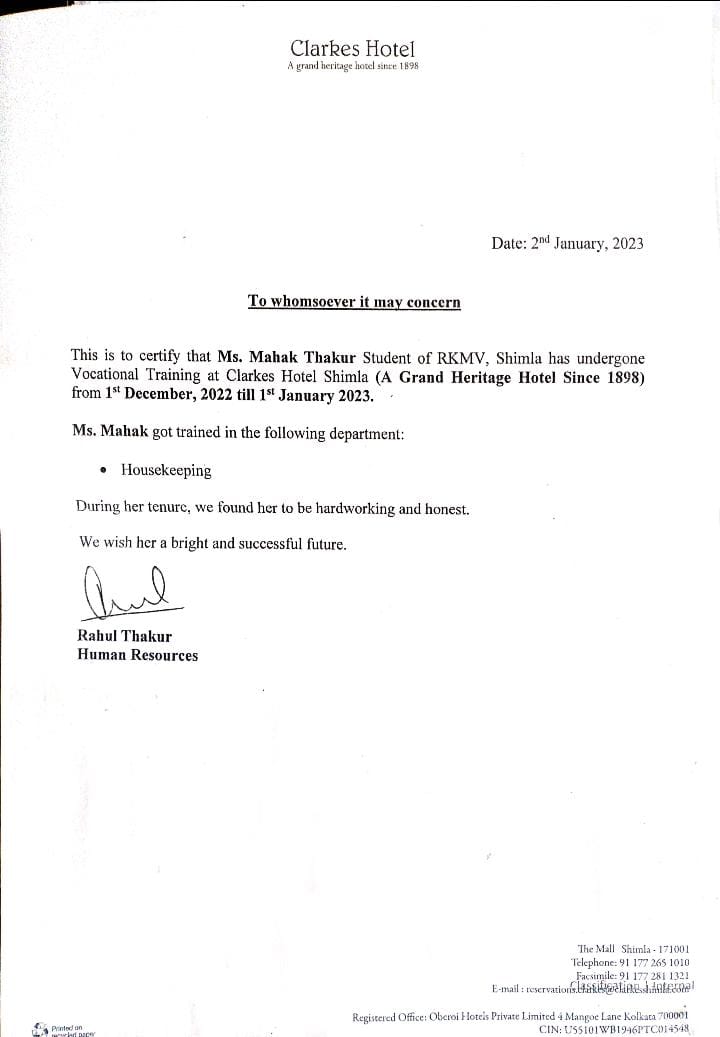 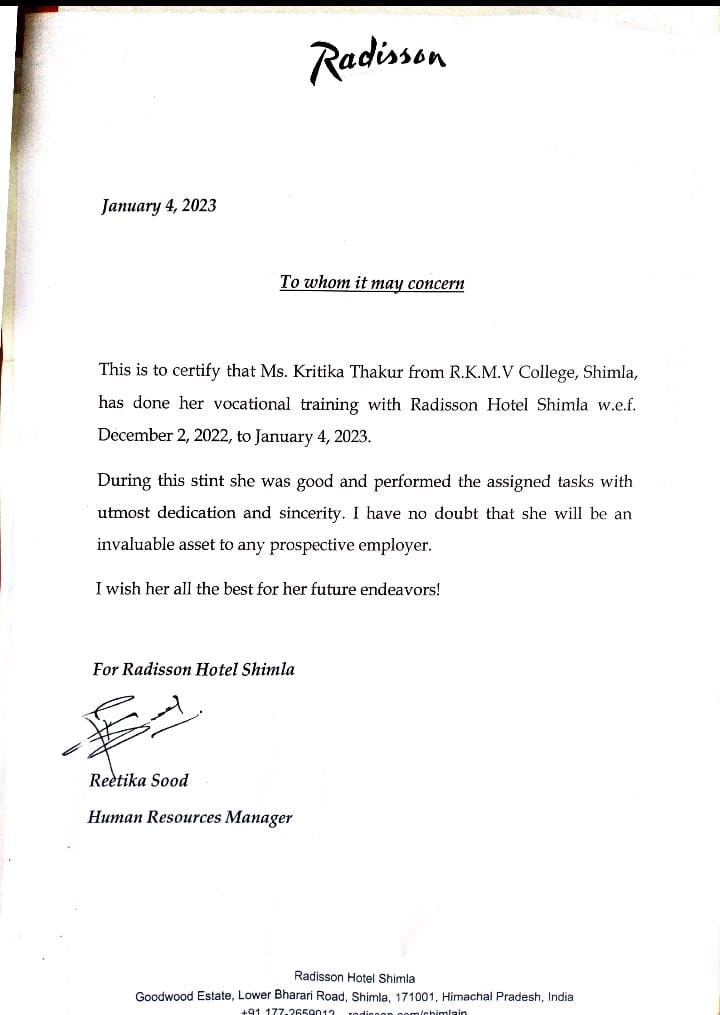 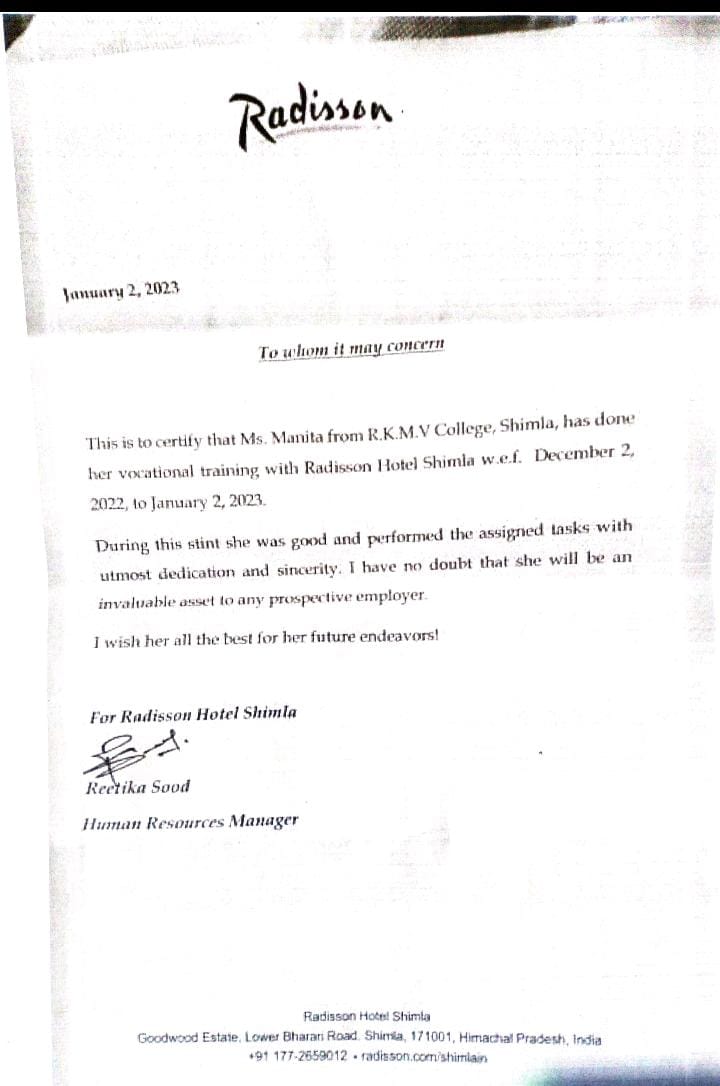 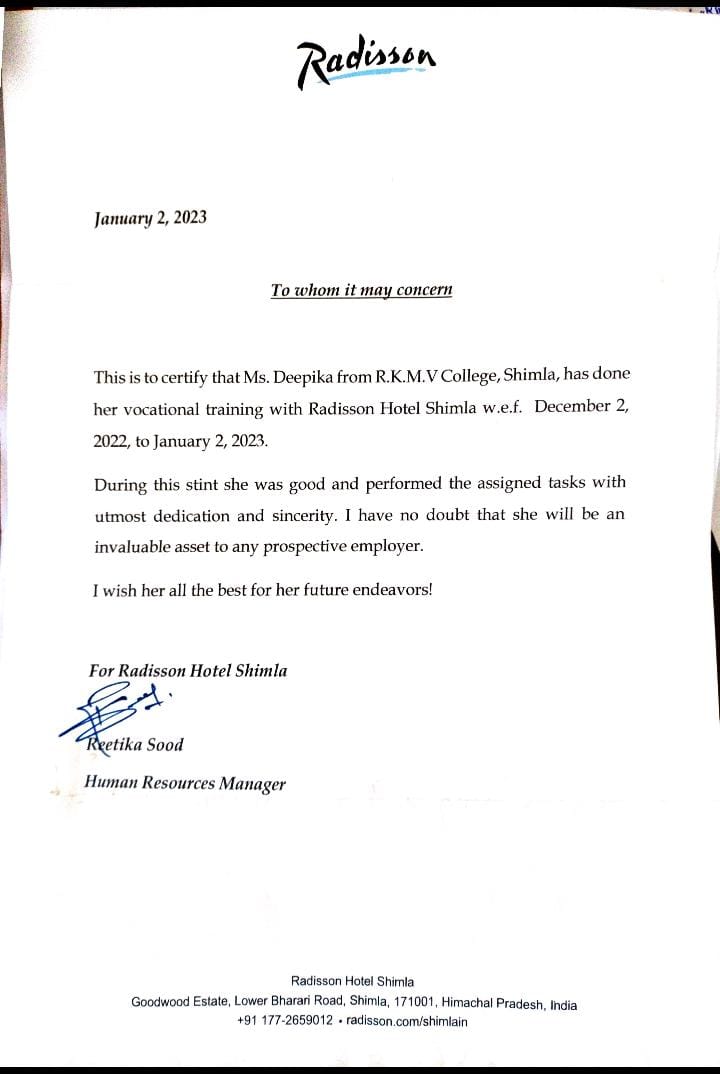 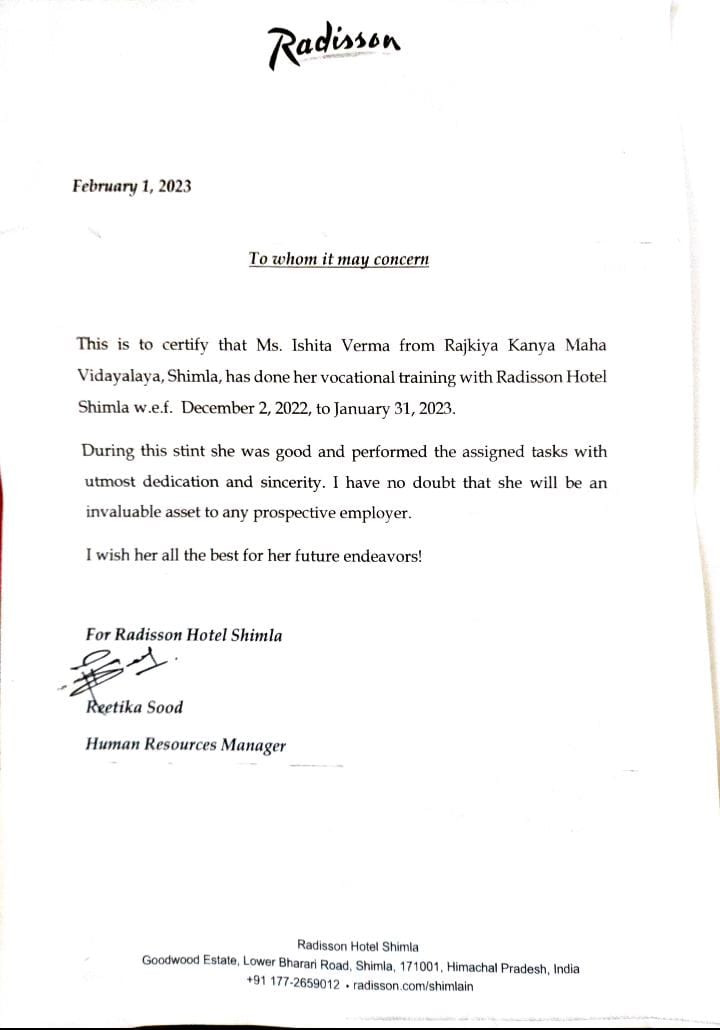 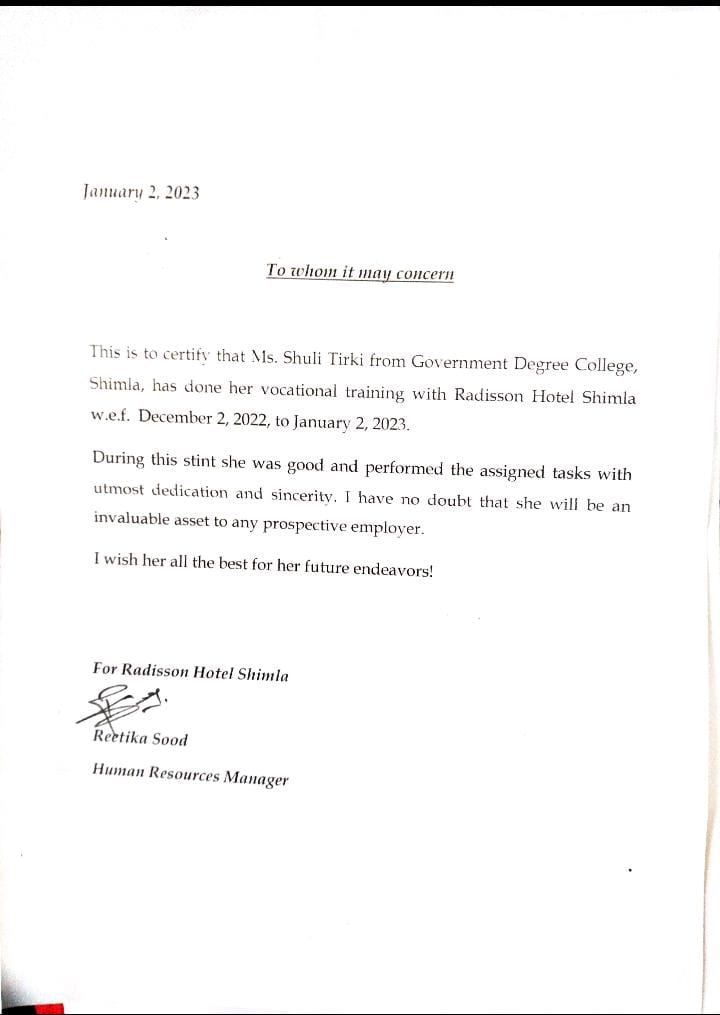 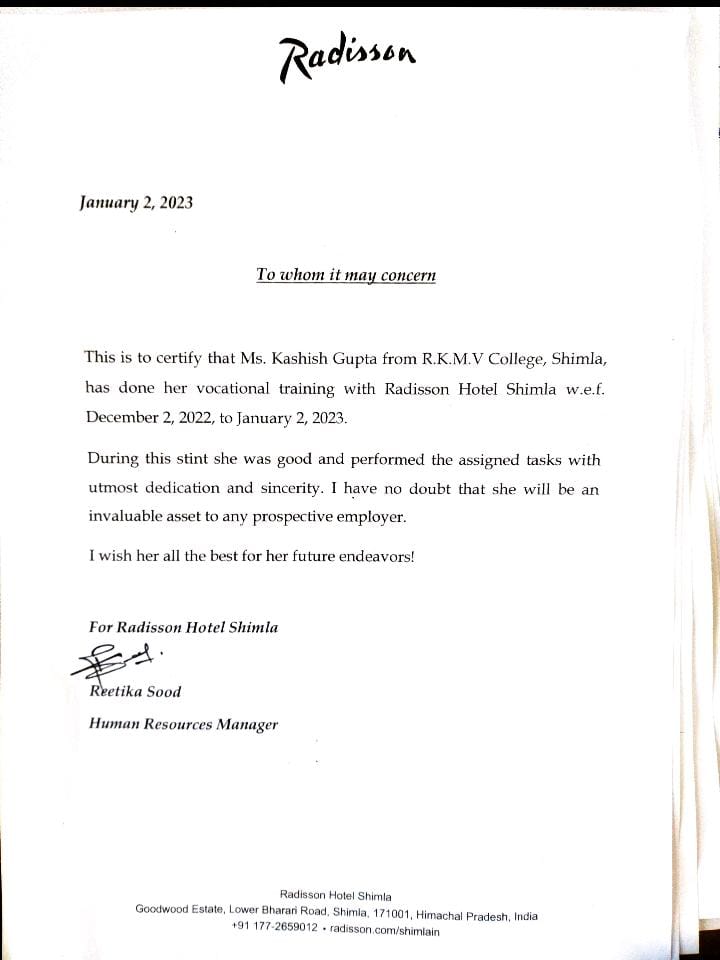 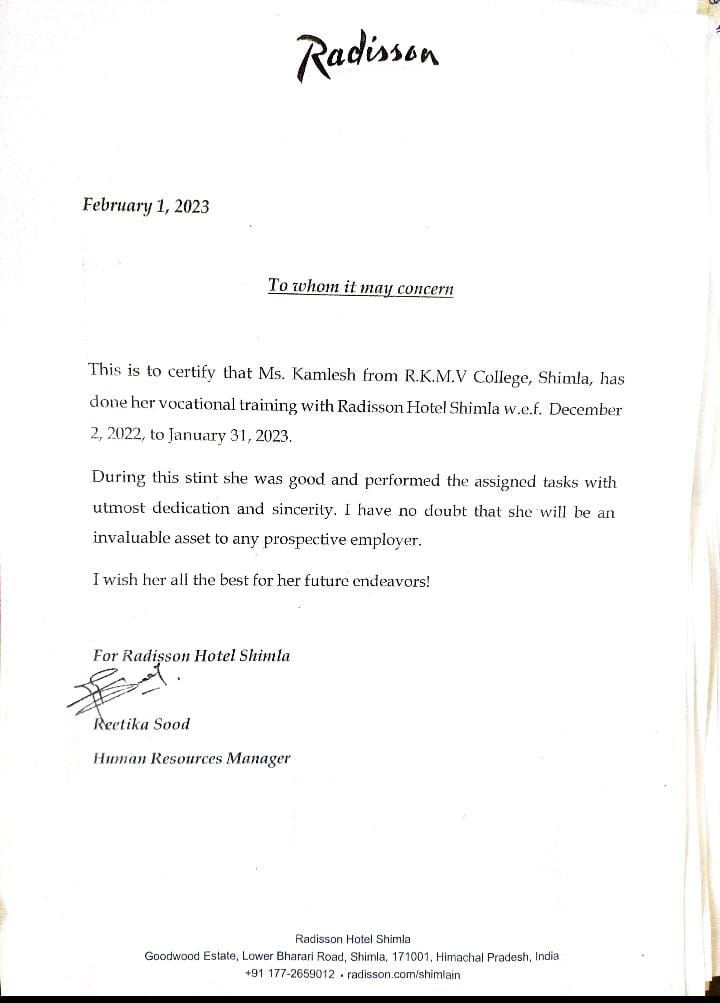 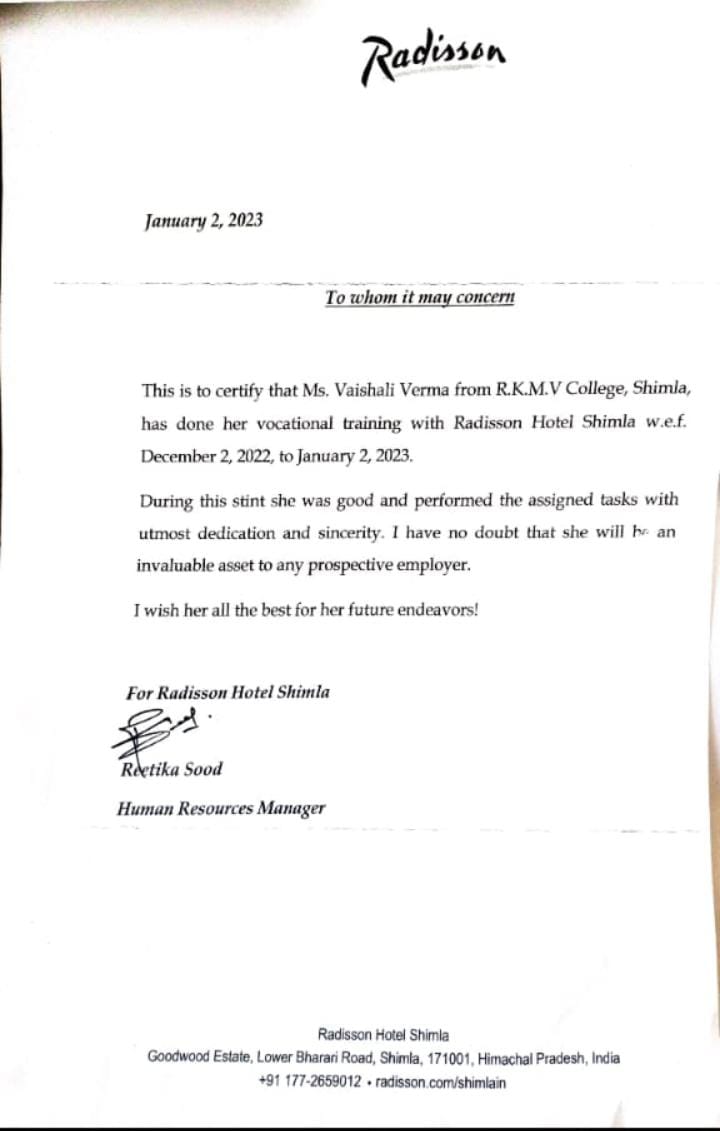 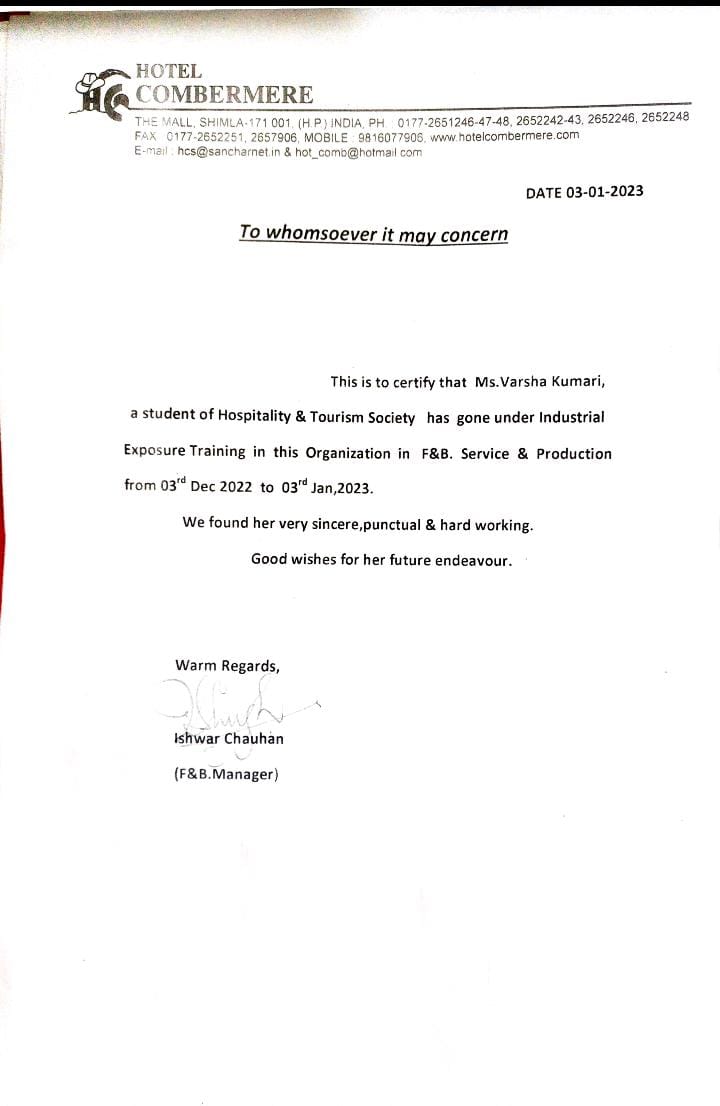 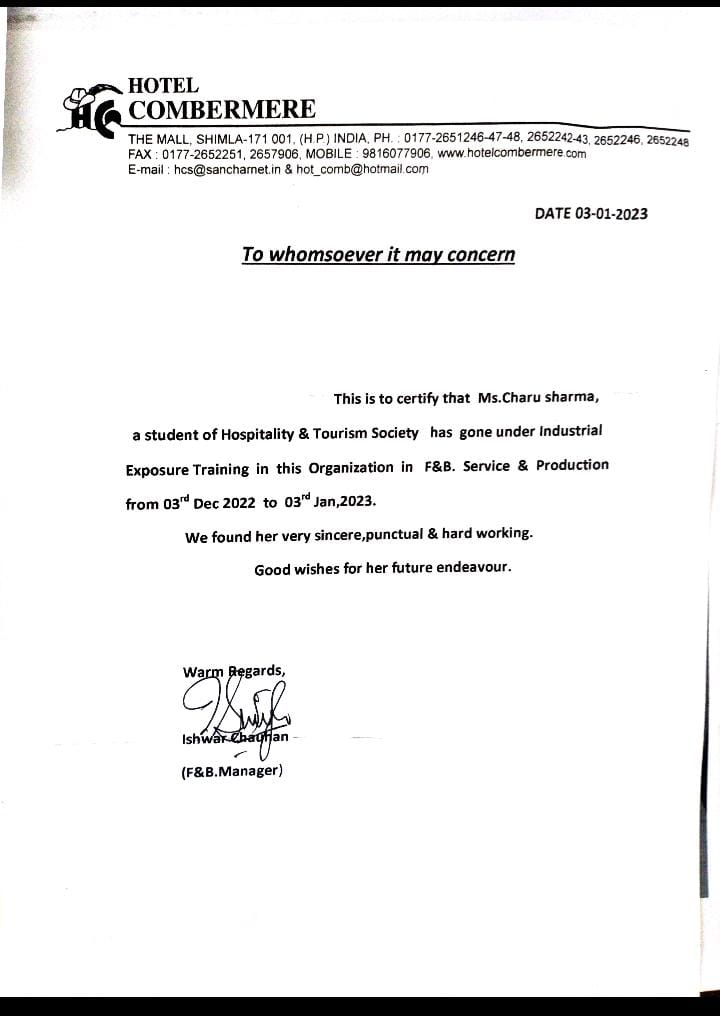 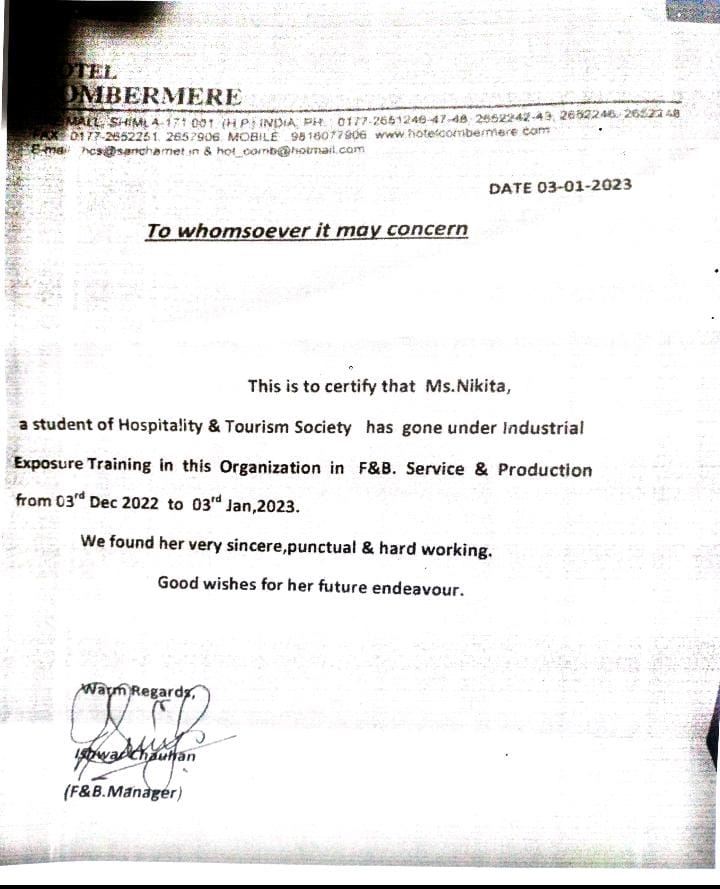 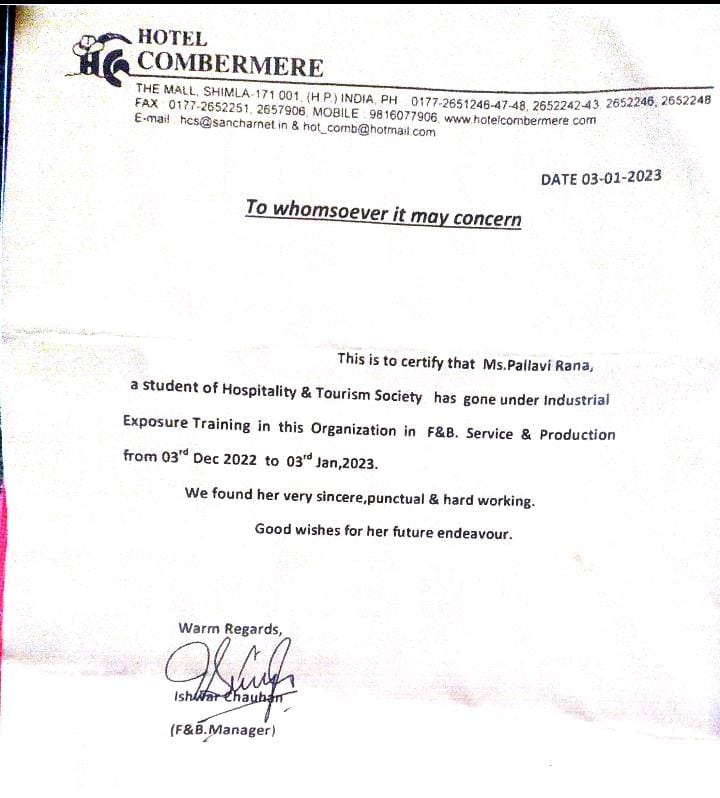 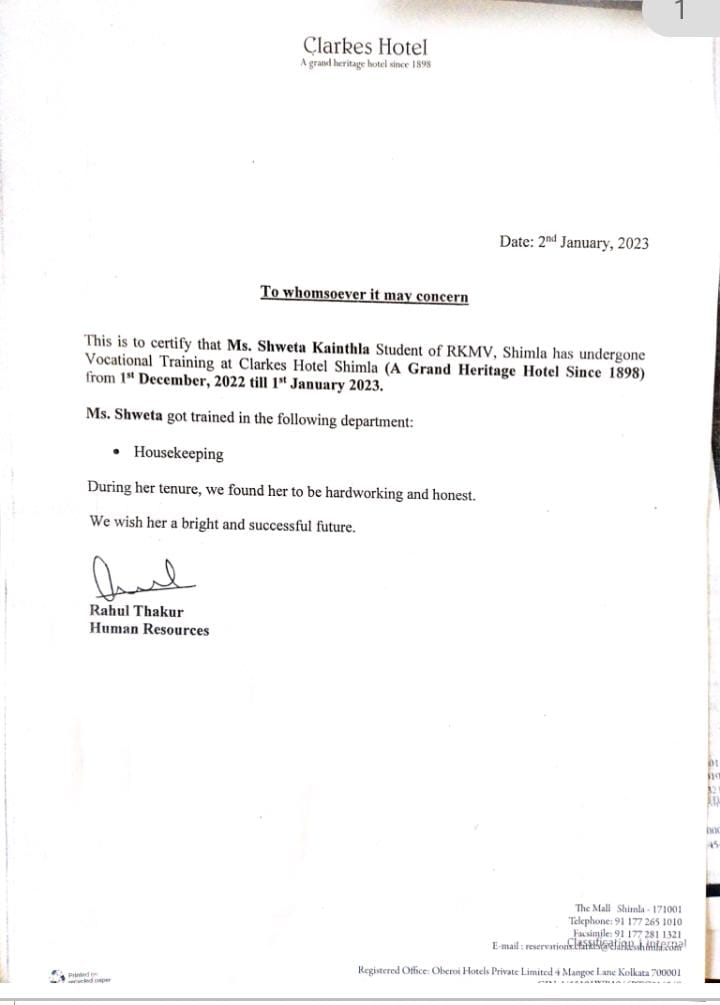 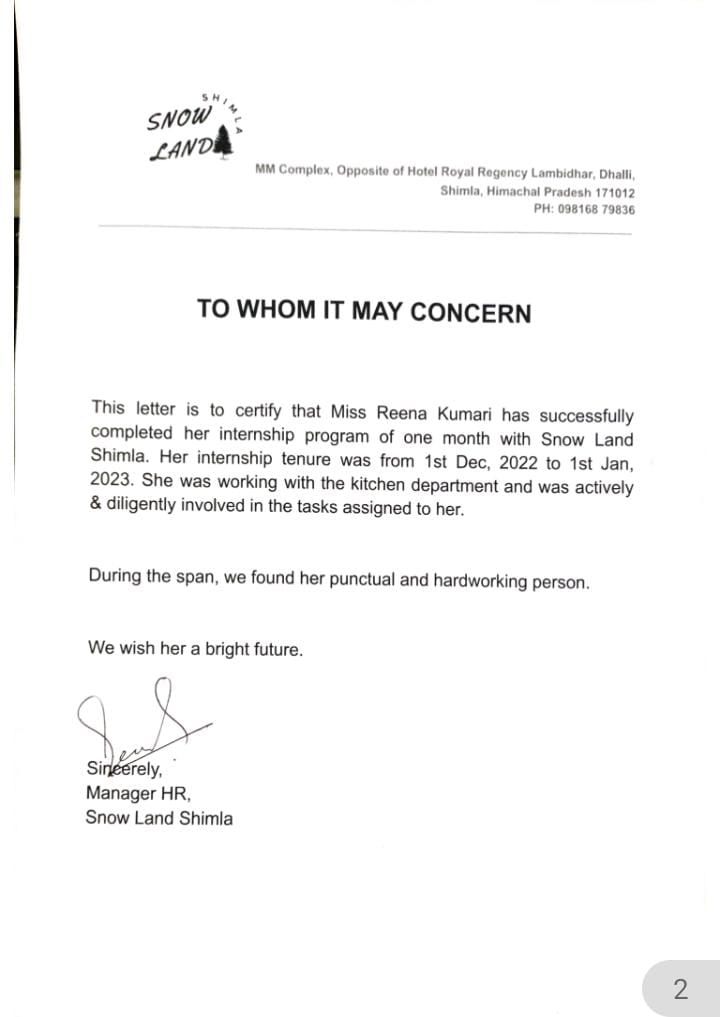 